请以所附文本替代79(Add.1)号文件第8部分 – ARB/79A1/9号提案。第8部分新决议草案引言阿拉伯国家集团提出一项新决议，向伊拉克提供支持和援助，以重建和重振其电信基础设施、建立机构、开发人力资源、制定资费，如下所示。提案的目的通过必要时在伊拉克境内外开展培训活动、临时借调专家以填补某些地区专业力量的短缺、满足伊拉克主管部门要求提供的专家以及提供其他形式援助（包括技术援助）等方式，向伊拉克提供支持和援助，以重建和重振该国的电信基础设施、建立机构，开发人力资源、制定资费。ADD	ARB/79A1/9第 [ARB-1] 号新决议草案为伊拉克重建其电信行业提供支持和援助国际电信联盟全权代表大会（2014年，釜山），忆及a)	《联合国宪章》和《世界人权宣言》中载入的崇高原则、宗旨和目标；b)	联合国为促进可持续性发展所做的努力以及联合国安理会有关相关局势的各项决议；c)	国际电联《组织法》第1条中载入的国际电联宗旨；d)	信息社会世界高峰会议通过的《日内瓦原则宣言》第16段；e)	信息社会世界高峰会议通过的《突尼斯承诺》第15段，认识到a)	可靠的电信网络基础设施和相关服务的适当使用对促进各国社会、经济发展必不可少，尤其是那些饱受自然灾害和战乱的国家；b)	多次战乱使伊拉克的电信设施遭到严重毁坏，而且毁坏还在继续；c)	对伊拉克电信基础设施造成的破坏和在目前战局下对ICT业务的非法使用，引起了国际社会和有关部门/机构的关注；d)	全权代表大会第34号决议（2010年，瓜达拉哈拉，修订版）规定，继续向伊拉克提供支持，以重建和重振该国的电信基础设施、建立机构、开发人力资源以及制定资费；e)	第34号决议（2010年，瓜达拉哈拉，修订版）尚未转化为行动或付诸行动：伊拉克尚未得到国际电联为重建和重振该国的电信基础设施、建立机构、开发人力资源以及制定资费提供的必要支持；f)	没有国际社会的帮助（通过双边或通过国际组织提供的帮助），伊拉克电信部门将无法达到可接受的国际水平，考虑到a)	相关努力将有助于电信网络基础设施的重建和升级；b)	相关工作还将增强伊拉克管理和安全系统的性能，以满足其经济和电信服务以及安全需求，做出决议1	有必要按照国际电联与伊拉克主管部门商定的清晰的时间表和行动计划，在国际电联的框架内采取特别和具体的行动，以便落实本决议，为伊拉克重建提供适当支持，重振其电信基础设施和技术能力，建立适当的ICT机构、开发人力资源并帮助其制定适当资费；2	在国际电联内部或外部的可用资源范围内划拨必要的技术专业力量，以落实本决议；3	通过必要时在伊拉克境内外开展培训活动、请专家填补关键领域专业力量的短缺、满足伊拉克主管部门要求提供的技术专家以及提供其他形式援助等方式，进行人力资源和能力建设与开发，请成员国在以下方面，确保向伊拉克主管部门提供所有可能的技术援助和支持：1	恢复其电信部门；2	确保在当前局势下对信息通信技术的合法使用；3	更有效地使用ICT，以实现经济和社会利益，责成秘书长1	基于与伊拉克主管部门商定的行动计划和时间表，为这些行动提供必要的技术资源；2	定期就有关事宜向理事会报告。______________全权代表大会 （PP-14）
2014年10月20日-11月7日，釜山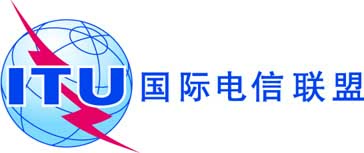 全体会议文件 79(Add.1)(Cor.1)-C2014年11月2日原文：英文阿拉伯国家主管部门阿拉伯国家主管部门阿拉伯国家有关大会工作的共同提案阿拉伯国家有关大会工作的共同提案